.****4 Restarts on Wall 4, 6, 8, and 10 (after 16 counts)**2 Tags with 4 counts (after wall 2 and after 16 counts on wall 8)Start to dance after 32 counts introS1# CROSS SAMBA - MAMBOS2# TOE TOUCH FORWARD - TURN - TOE TOUCH FORWARD - TURN - JAZ BOXS3# LINDI STEP - L ROLLING VINE WITH A TOUCHS4# DOROTHY STEP - V STEPTAGS (4 COUNTS)Enjoy the move....!!! Happy Line Dance...!!! Happy Dancing...!!!Best regard, Herman BasoEmail: hermanbaso.official@gmail.comwww.facebook.com/herman.basoGali Gali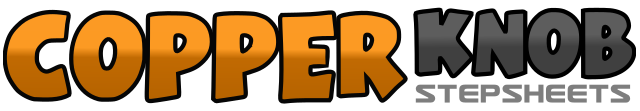 .......Count:32Wall:2Level:Beginner.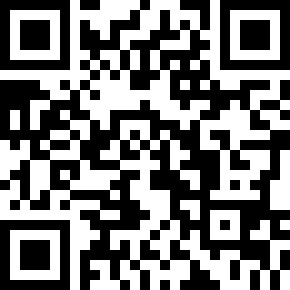 Choreographer:Herman Baso (INA) & Donny Iswanto (INA) - October 2020Herman Baso (INA) & Donny Iswanto (INA) - October 2020Herman Baso (INA) & Donny Iswanto (INA) - October 2020Herman Baso (INA) & Donny Iswanto (INA) - October 2020Herman Baso (INA) & Donny Iswanto (INA) - October 2020.Music:Gali Gali (feat. KGF, Mouni Roy, Tanish Bagchi, Rashmi Virag, T-SERIES) - Neha KakkarGali Gali (feat. KGF, Mouni Roy, Tanish Bagchi, Rashmi Virag, T-SERIES) - Neha KakkarGali Gali (feat. KGF, Mouni Roy, Tanish Bagchi, Rashmi Virag, T-SERIES) - Neha KakkarGali Gali (feat. KGF, Mouni Roy, Tanish Bagchi, Rashmi Virag, T-SERIES) - Neha KakkarGali Gali (feat. KGF, Mouni Roy, Tanish Bagchi, Rashmi Virag, T-SERIES) - Neha Kakkar........1 & 2Cross R over L, L to side, R in place3 & 4Cross L over R, R to side, L in place5 & 6Step R forward, L in place, R beside L7 & 8Step L back, R in lace, L beside R1 - 2R toe touch forward, ¼ left turn L in place3 - 4R toe touch forward, ¼ left turn L in place5 - 6Cross R over L, Step L back7 - 8Step R to side, Cross L over R1 & 2Step R to side, L beside R, R to side3 - 4Step L behind R, Recover on R5 - 6Turn ¼ to left then step L forward, Turn ½ to left then step R back7 - 8Turn ¼ to left then Step L to Side, touch R next to L1 & 2Step R diagonal to right, L lock behind R, R step diagonal to right3 & 4Step L diagonal to left, R lock behind L, L step diagonal to left5 - 6Step R diagonal to right, step L diagonal to left7 - 8Step R back, Close L next to R1 - 4Move the body like wave from head to toe